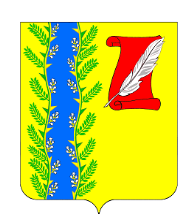 Об утверждении порядка осуществления полномочий по внутреннему муниципальному финансовому контролю в Пушкинском сельском поселении Гулькевичского районаВ соответствии со ст. 269.1, ст. 269.2 Бюджетного кодекса Российской Федерации, статьей 99 Федерального закона от 05 апреля 2013 г. № 44-ФЗ «О контрактной системе в сфере закупок товаров, работ, услуг для обеспечения государственных и муниципальных нужд», руководствуясь Уставом Пушкинского сельского поселения Гулькевичского района, для осуществления внутреннего муниципального финансового контроля п о с т а н о в л я ю:1. Утвердить Порядок осуществления полномочий по внутреннему муниципальному финансовому контролю в Пушкинском сельском  поселении Гулькевичского района согласно Приложению № 1.2. Определить органом внутреннего муниципального финансового контроля на территории Пушкинского сельского поселения Гулькевичского района комиссию в составе, определенном в  Приложении № 2.3. Главному специалисту администрации Пушкинского сельского поселения Гулькевичского района Е.А. Аладиной обнародовать настоящее постановление с приложениями посредством размещения его текста в специально установленных местах, согласно постановления администрации Пушкинского сельского поселения Гулькевичского района от 14 февраля 2017 года № 15 «Об определении специально установленных мест для обнародования муниципальных правовых актов органов местного самоуправления Пушкинского сельского поселения Гулькевичского района».4. Признать утратившим силу:постановление администрации Пушкинского сельского поселения Гулькевичского района от 23.12.2016 № 167  «О порядке осуществления администрацией Пушкинского сельского поселения Гулькевичского района полномочий по внутреннему муниципальному финансовому контролю в сфере бюджетных правоотношений»;постановление администрации Пушкинского сельского поселения Гулькевичского района от 08.05.2019  № 42  «О внесении изменений в постановление администрации Пушкинского сельского поселения Гулькевичского района от 23 декабря 2016 года №167 «О порядке осуществления администрацией Пушкинского сельского поселения Гулькевичского района полномочий по внутреннему муниципальному финансовому контролю в сфере бюджетных правоотношений».5. Контроль за выполнением настоящего постановления оставляю за собой.6. Постановление вступает в силу с момента подписания.Глава Пушкинского сельского поселения Гулькевичского района 	                                                        О.В. СмородинаПриложение №1 к постановлению администрацииПушкинского сельского      поселения Гулькевичского районаот 24.06.2019 года № 56ПОРЯДОКосуществления полномочий по внутреннему муниципальному финансовому контролю в Пушкинском сельском поселении Гулькевичского районаОбщие положенияНастоящий Порядок определяет правила осуществления внутреннего муниципального финансового контроля Комиссией по внутреннему муниципальному финансовому контролю в Пушкинском сельском   поселении Гулькевичского района (далее – Комиссия).Внутренний муниципальный финансовый контроль осуществляется Комиссией, являющейся органом внутреннего муниципального финансового контроля Пушкинского сельского поселения Гулькевичского района.Осуществление внутреннего муниципального финансового контроля в сфере бюджетных правоотношений и в сфере закупок осуществляется в соответствии:- со статьями 269.1,  269.2 Бюджетного кодекса Российской Федерации (далее – БК РФ);- со статьёй 99 Федерального закона от 5 апреля 2013 года № 44-ФЗ «О контрактной системе в сфере закупок товаров, работ, услуг для обеспечения государственных и муниципальных нужд» (далее – Закон № 44-ФЗ);- с Кодексом Российской Федерации об административных правонарушениях;- с иными нормативными правовыми актами Российской Федерации, Пушкинского сельского поселения Гулькевичского района, регулирующими правоотношения в сфере внутреннего муниципального финансового контроля, контроля в сфере закупок.Деятельность по осуществлению внутреннего муниципального финансового контроля (далее – контрольная деятельность) основывается на принципах законности, объективности, эффективности, независимости, профессиональной компетентности, гласности.Контрольная деятельность органа внутреннего муниципального финансового контроля подразделяется на плановую и внеплановую. 	  Плановая контрольная деятельность осуществляется в соответствии с планом контрольной деятельности органа внутреннего муниципального финансового контроля, утверждаемым муниципальным правовым актом администрации Пушкинского сельского поселения Гулькевичского района.  Внеплановая контрольная деятельность осуществляется на основании поручений главы Пушкинского сельского поселения Гулькевичского района, мотивированных обращений  правоохранительных органов, органов внешнего финансового контроля. 1.6. Орган внутреннего муниципального финансового контроля осуществляет:1.6.1. полномочия по внутреннему муниципальному финансовому контролю в сфере бюджетных правоотношений:- за соблюдением бюджетного законодательства Российской Федерации и иных нормативных правовых актов, регулирующих бюджетные правоотношения; - за полнотой и достоверностью отчётности о реализации муниципальных программ;- в отношении финансово-хозяйственной деятельности бюджетных и автономных учреждений;- за сохранностью муниципального имущества, находящегося в оперативном управлении органов местного самоуправления и муниципальных учреждений; 1.6.2. внутренний муниципальный финансовый контроль в отношении закупок товаров, работ, услуг для обеспечения муниципальных нужд, предусмотренный частью 8 статьи 99  Закона № 44-ФЗ;1.6.3. анализ осуществления главными администраторами бюджетных средств внутреннего финансового контроля и внутреннего финансового аудита.1.7. Финансовый орган осуществляет полномочия по осуществлению внутреннего муниципального финансового контроля:в сфере бюджетных правоотношений:- контроль за не превышением суммы по операции над лимитами бюджетных обязательств и (или) бюджетными ассигнованиями;- контроль за соответствием содержания проводимой операции коду бюджетной классификации Российской Федерации, указанному в платежном документе, представленном в Федеральное казначейство получателем бюджетных средств;- контроль за наличием документов, подтверждающих возникновение денежного обязательства, подлежащего оплате за счет средств бюджета.в сфере закупок: - контроль, предусмотренный частью 5 статьи 99 Закона № 44-ФЗ; - контроль за соответствием сведений о поставленном на учёт бюджетном обязательстве по муниципальному контракту сведениям о данном муниципальном контракте, содержащемся в предусмотренном законодательством Российской Федерации о контрактной системе в сфере закупок товаров, работ, услуг для обеспечения муниципальных нужд реестре контрактов, заключённых заказчиками.1.8. Объектами муниципального финансового контроля (далее – объекты контроля) являются:- главные распорядители (распорядители, получатели) бюджетных средств, главные администраторы (администраторы) доходов бюджета, главные администраторы (администраторы) источников финансирования дефицита бюджета;- муниципальные учреждения;- муниципальные унитарные предприятия;- юридические лица (за исключением муниципальных учреждений, муниципальных унитарных предприятий, хозяйственных товариществ и обществ с участием публично-правовых образований в их уставных (складочных) капиталах, а также коммерческих организаций с долей (вкладом) таких товариществ и обществ в их уставных (складочных) капиталах), индивидуальные предприниматели, физические лица в части соблюдения ими условий договоров (соглашений) о предоставлении средств из местного бюджета, договоров (соглашений) о предоставлении муниципальных гарантий.При осуществлении деятельности по контролю в отношении расходов, связанных с осуществлением закупок для обеспечения муниципальных нужд, в рамках одного контрольного мероприятия могут быть реализованы полномочия органа внутреннего муниципального финансового контроля, предусмотренные подпунктами 1.6.1 и 1.6.2 пункта 1.6. настоящего Порядка.1.10. Орган внутреннего муниципального финансового контроля  осуществляет контроль за использованием средств местного бюджета.1.11. Внутренний муниципальный финансовый контроль  в отношении объектов контроля (за исключением участников бюджетного процесса, бюджетных и автономных учреждений, муниципальных унитарных предприятий) осуществляется только в части соблюдения ими условий предоставления средств из бюджета, в процессе проверки главных распорядителей (распорядителей) бюджетных средств, их предоставивших.Должностным лицом, уполномоченным принимать решение о проведении проверок, ревизий и обследований, является глава Пушкинского сельского поселения Гулькевичского района. Должностными лицами органа внутреннего муниципального финансового контроля, осуществляющими контроль в финансово-бюджетной сфере, являются члены Комиссии.Должностными лицами финансового органа, осуществляющими контроль в финансово-бюджетной сфере, являются члены финансового органа Пушкинского сельского поселения Гулькевичского района.Внутренний муниципальный финансовый контроль осуществляется его методами, определёнными в статье 267.1 БК РФ. Орган внутреннего муниципального финансового контроля осуществляет внутренний муниципальный финансовый контроль: методом ревизий, проверок, обследований. Финансовый орган осуществляет внутренний муниципальный финансовый контроль методом санкционирования операций.Контрольное мероприятие методом ревизии представляет собой комплексную проверку деятельности объекта контроля, которая выражается в проведении контрольных действий по документальному и фактическому изучению законности всей совокупности совершенных финансовых и хозяйственных операций, достоверности и правильности их отражения в бюджетной (бухгалтерской) отчетности.Контрольное мероприятие методом проверки представляет собой совершение контрольных действий по документальному и фактическому изучению законности отдельных финансово-хозяйственных операций, достоверности бюджетного (бухгалтерского) учёта и бюджетной (бухгалтерской) отчётности в отношении деятельности объекта контроля за определённый период.Проверки подразделяются на камеральные и выездные. Камеральные проверки проводятся по месту нахождения органа внутреннего муниципального финансового контроля на основании бюджетной (бухгалтерской) отчетности и иных документов, представленных по его запросу. Выездные проверки проводятся по месту нахождения объекта контроля, в ходе которых в том числе определяется фактическое соответствие совершенных операций данным бюджетной (бухгалтерской) отчетности и первичных документов.В рамках выездных или камеральных проверок могут проводиться встречные проверки. При проведении встречных проверок проводятся контрольные мероприятия в целях установления и (или) подтверждения фактов, связанных с деятельностью объекта контроля.Встречные проверки назначаются и проводятся в порядке, установленном для выездных или камеральных проверок соответственно. По результатам встречной проверки представления, предписания объекту встречной проверки, а также уведомления о применении бюджетных мер принуждения в отношении объекта встречной проверки не применяются.При проведении обследования проводится анализ и оценка состояния сферы деятельности объекта контроля. Обследования могут проводиться в рамках камеральных и выездных проверок (ревизий). Решение о проведении проверки, ревизии или обследования  (за исключением случаев назначения обследования в рамках камеральных или выездных проверок, ревизий) оформляется правовым актом администрации Пушкинского сельского поселения Гулькевичского района.Объекту контроля, в отношении которого осуществляются контрольные мероприятия, направляется уведомление о проведении контрольного мероприятия, проверки за 3 рабочих дня до начала контрольного мероприятия.Под санкционированием операций понимается совершение разрешительной надписи после проверки документов, представленных в целях осуществления финансовых операций, на их наличие и (или) на соответствие указанной в них информации требованиям бюджетного законодательства Российской Федерации и иных нормативных правовых актов, регулирующих бюджетные правоотношения.Санкционирование оплаты денежных обязательств осуществляется в соответствии с порядком санкционирования оплаты денежных обязательств, установленным финансовым органом. 1.16. Проведение контрольного мероприятия (ревизии, проверки, обследования) осуществляется контрольной группой, включающей в себя должностных лиц органа внутреннего муниципального финансового контроля, специалистов Администрации Пушкинского сельского поселения Гулькевичского района, иных привлечённых к проведению контрольного мероприятия лиц.1.17. Должностные лица органа внутреннего муниципального финансового контроля должны принимать меры по предотвращению конфликта интересов при подготовке и проведении контрольных мероприятий, в том числе в целях предотвращения проведения контрольного мероприятия должностными лицами органа внутреннего муниципального финансового контроля, являющимися или ранее являвшимися должностными лицами объекта контроля.1.18.  Должностные лица органа внутреннего муниципального финансового контроля имеют право:-  запрашивать и получать на основании мотивированного запроса в письменной и устной формах информацию, документы и материалы, объяснения, необходимые для проведения контрольных мероприятий;- при осуществлении выездных проверок (ревизий) беспрепятственно по предъявлении служебных удостоверений и распоряжения администрации поселения о проведении выездных проверок (ревизий) посещать помещения и территории, которые занимают лица, в отношении которых осуществляется проверка (ревизия), требовать предъявления поставленных товаров, результатов выполненных работ, оказанных услуг;- привлекать независимых экспертов, необходимых при проведении контрольных мероприятий;- выдавать представления и (или) предписания об устранении выявленных нарушений в случаях, предусмотренных законодательством Российской Федерации;- направлять уведомления о применении бюджетных мер принуждения;- осуществлять производство по делам об административных правонарушениях в порядке, установленном законодательством Российской Федерации об административных правонарушениях;- инициировать обращение в суд о подаче искового заявления и оказывать помощь в подготовке документов для обращения в суд о возмещении ущерба, причинённого муниципальному образованию нарушением бюджетного законодательства Российской Федерации и иных нормативных правовых актов, регулирующих бюджетные правоотношения, а также о признании осуществлённых закупок недействительными в соответствии с законодательством Российской Федерации.1.19. Должностные лица органа внутреннего муниципального финансового контроля обязаны:- своевременно и в полной мере исполнять предоставленные в соответствии с законодательством Российской Федерации полномочия по предупреждению, выявлению и пресечению нарушений в установленной сфере деятельности;- соблюдать требования нормативных правовых актов в установленной сфере деятельности;- проводить контрольные мероприятия в соответствии с правовым актом администрации Пушкинского сельского поселения Гулькевичского района о проведении контрольного мероприятия, объективно и достоверно отражать их результаты в соответствующих актах, отчетах и заключениях;- знакомить руководителя или иное должностное лицо объекта контроля (далее – представитель объекта контроля) с копией распоряжения о проведении выездной проверки (ревизии), приостановлении, возобновлении и продлении срока проведения проверки (ревизии), изменении состава контрольной группы, а также с результатами контрольных мероприятий (актами и заключениями);- при выявлении факта совершения действия (бездействия), содержащего признаки состава преступления, по письменному согласованию с должностными лицами, назначившими контрольное мероприятие, направлять в правоохранительные органы информацию о таком факте и (или) документы и иные материалы, подтверждающие такой факт.1.20. Запросы о представлении документов и информации, акты проверок (ревизий), заключения, подготовленные по результатам проведённых обследований, представления и предписания вручаются представителю объекта контроля или направляются иным способом, свидетельствующим о дате его получения адресатом, в том числе с применением автоматизированных информационных систем.Срок представления информации, документов и материалов устанавливается в запросе и исчисляется с даты получения такого запроса. При этом устанавливаемый срок не может составлять менее двух рабочих дней.1.21. Информация, документы и материалы, необходимые для проведения контрольных мероприятий, представляются в подлиннике или копиях, заверенных объектами контроля в установленном порядке. 1.22. Все документы, составляемые органом внутреннего муниципального финансового контроля в рамках контрольного мероприятия, приобщаются к материалам контрольного мероприятия, учитываются и хранятся в установленном порядке, в том числе с использованием автоматизированной информационной системы.	1.23. Должностные лица объектов контроля имеют следующие права:	- присутствовать при проведении выездных контрольных мероприятий, давать объяснения по вопросам, относящимся к предмету контрольных мероприятий;	- знакомиться с актами проверок (ревизий), заключениями обследований, проведённых органом внутреннего муниципального финансового контроля;	- обжаловать решения и действия (бездействия) должностных лиц органа внутреннего муниципального финансового контроля в порядке, установленном нормативными правовыми актами Российской Федерации; 	- на возмещение в установленном законодательством Российской Федерации порядке реального ущерба, причинённого неправомерными действиями (бездействием) должностными лицами органа внутреннего муниципального финансового контроля.	1.24. Должностные лица объектов контроля обязаны:	- своевременно и в полном объёме представлять информацию, документы и материалы, необходимые для проведения контрольных мероприятий;	- давать устные и письменные объяснения должностным лицам органа внутреннего муниципального финансового контроля;	- оказывать необходимое организационное и техническое содействие должностным лицам, входящих в состав контрольной группы, привлекаемым специалистам и экспертам, в том числе обеспечивать их необходимыми служебными помещениями, обеспечивающими сохранность документов и материалов;	- обеспечивать беспрепятственный допуск должностных лиц, входящих в состав контрольной группы, к помещениям и территориям, предъявлять товары, результаты выполненных работ, оказанных услуг;	- выполнять иные законные требования  должностных лиц, входящих в состав контрольной группы, а также не препятствовать законной деятельности указанных лиц при исполнении ими своих служебных обязанностей;	- своевременно и в полном объёме исполнять требования представлений, предписаний;	- обеспечивать сохранность данных бухгалтерского (бюджетного) учёта и других документов, предусмотренных законодательными и иными нормативными правовыми актами;	- обеспечивать допуск специалистов и экспертов, привлекаемых в рамках контрольных мероприятий, в помещения, на территории, а также к объектам (предметам) исследований, экспертиз;	- нести иные обязанности, предусмотренные законодательством Российской Федерации.1.25. Требования к планированию контрольной деятельности органа внутреннего муниципального финансового контроля, исполнению контрольных мероприятий методами ревизий, проверок, обследований, реализации результатов проведения контрольных мероприятий, составлению отчётности определяются порядком осуществления органом внутреннего муниципального финансового контроля полномочий по внутреннему муниципальному финансовому контролю. Реализация результатов контрольных мероприятий, производство по делам об административных правонарушениях и представление отчётности о результатах проведения контрольных мероприятий2.1. По результатам контрольного мероприятия, проводимого органом внутреннего муниципального финансового контроля, со дня подписания акта в течение десяти рабочих дней при отсутствии возражений объекта  контроля направляются представления, предписания, а при наличии возражений в течение двадцати рабочих дней.2.2. Представление должно содержать обязательную для рассмотрения информацию о выявленных нарушениях бюджетного законодательства Российской Федерации и иных нормативных правовых актов, регулирующих бюджетные правоотношения, нарушениях условий договоров (соглашений) о представлении средств из бюджета, муниципальных контрактов, целей, порядка и условий предоставления кредитов и займов, обеспеченных муниципальными гарантиями, целей, порядка и условий размещения средств бюджета в ценные бумаги объектов контроля, срок, в течение которого лицо, получившее предписание, должно направить в орган внутреннего муниципального финансового контроля информацию о его исполнении.2.3. Предписание должно содержать обязательные для исполнения в указанный в предписании срок требования об устранении нарушений бюджетного законодательства Российской Федерации и иных нормативных правовых актов, регулирующих бюджетные правоотношения, нарушениях условий договоров (соглашений) о представлении средств из бюджета, муниципальных контрактов, целей, порядка и условий предоставления кредитов и займов, обеспеченных муниципальными гарантиями, целей, порядка и условий размещения средств бюджета в ценные бумаги объектов контроля, и (или) требования о возмещении причиненного такими нарушениями ущерба муниципальному образованию, срок, в течение которого лицо, получившее предписание, должно направить в орган внутреннего муниципального финансового контроля информацию о его исполнении.2.4. Срок исполнения представления и (или) предписания устанавливается в представлении и (или) предписании и не может превышать 30 рабочих дней со дня его получения. Если срок не указан, представление и (или) предписание должно быть исполнено в течение 30 календарных дней со дня его получения.При наличии объективной невозможности исполнения представления и (или) предписания в указанный срок, в том числе в случае мотивированного обращения должностного лица объекта контроля может быть установлен иной срок исполнения представления и (или) предписания.   2.5. При наличии объективной невозможности исполнения представления и (или) предписания, в том числе в случае мотивированного обращения должностного лица объекта контроля выданное ранее представление и (или) предписание может быть отменено.   В случае выявления контрольным мероприятием фактов административных правонарушений в финансово-бюджетной сфере должностные лица органа внутреннего муниципального финансового контроля составляют протоколы об административных правонарушениях, рассматривают дела об административных правонарушениях в порядке, установленном законодательством об административных правонарушениях, 2.7. При выявлении в ходе проверки (ревизии) бюджетных нарушений, предусмотренных главой 30 БК РФ, орган внутреннего муниципального финансового контроля направляет в финансовый орган уведомление о применении бюджетных мер принуждения не позднее 30 календарных дней после даты окончания ревизии, проверки.На основании уведомлений о применении бюджетных мер принуждения, финансовый орган в течение 30 календарных дней после получения уведомления, принимает решение о применении и применяет бюджетные меры принуждения, предусмотренные главой 30 БК РФ.2.8. Применение к участнику бюджетного процесса, совершившему бюджетное нарушение, бюджетной меры не освобождает его от обязанностей по устранению нарушения бюджетного законодательства Российской Федерации и иных нормативных актов, регулирующих бюджетные правоотношения.2.9. В случае неисполнения представления и (или) предписания о возмещении ущерба, причинённого муниципальному образованию, орган внутреннего муниципального финансового контроля  инициирует направление иска о возмещении ущерба, причиненного муниципальному образованию, в суд.2.10. При выявлении в результате проведения контрольных мероприятий у объекта контроля факта совершения действия (бездействия), содержащего признаки состава преступления, или при получении такой информации, орган внутреннего муниципального финансового контроля обязан инициировать передачу в правоохранительные органы информацию о таком факте и (или) документы, подтверждающие такой факт.2.11. При неисполнении объектами контроля предписаний, осуществляется производство по делам об административных правонарушениях в соответствии с законодательством Российской Федерации, в том числе по результатам внеплановой проверки в рамках реализации полномочий, предусмотренных частью 8 статьи 99 Закона № 44-ФЗ.2.12. Должностные лица органа внутреннего муниципального финансового контроля, принимающие участие в контрольных мероприятиях осуществляют контроль за исполнением объектами контроля представлений и (или) предписаний. В случае неисполнения выданного представления и (или) предписания руководитель органа внутреннего муниципального финансового контроля  докладывает лицу, назначившему контрольное мероприятие о факте неисполнения представления и (или) предписания, и выходит с предложением о применении к не исполнившему представление и (или) предписание должностному лицу объекта контроля меры ответственности в соответствии с законодательством Российской Федерации.2.13. В целях раскрытия информации о полноте и своевременности выполнения плана контрольных мероприятий за отчетный календарный год, обеспечения эффективности контрольной деятельности, а также анализа информации о результатах проведения контрольных мероприятий орган внутреннего муниципального финансового контроля составляет ежеквартально отчет нарастающим итогом за I квартал, I полугодие, 9 месяцев и год.2.14. Отчет подписывается главой Пушкинского сельского поселения Гулькевичского района (председателем комиссии органа внутреннего муниципального контроля) не позднее 10 числа месяца, следующего за отчетным периодом.2.15. В отчете отражаются данные о результатах проведения контрольных мероприятий, которые группируются по темам контрольных мероприятий, проверенным объектам контроля, проверяемым периодам, видам нарушений.2.16. К результатам проведения контрольных мероприятий, подлежащим обязательному раскрытию в отчете, в том числе относятся:начисленные штрафы в количественном и денежном выражении по видам нарушений;количество материалов, направленных в правоохранительные органы, и сумма предполагаемого ущерба по видам нарушений;объем восстановленных (возмещенных) средств;объем проверенных средств бюджета Пушкинского сельского поселения Гулькевичского района.иная информация (при наличии) о событиях, оказавших существенное влияние на осуществление внутреннего муниципального финансового контроля.2.17. Планы деятельности по контролю и результаты проведения контрольных мероприятий размещаются на официальном сайте администрации Пушкинского сельского поселения Гулькевичского района в информационно-телекоммуникационной сети «Интернет» в порядке, установленном законодательством Российской Федерации, Краснодарского края и муниципальными правовыми актами Пушкинского сельского поселения Гулькевичского района.Главный специалист администрацииПушкинского сельского поселения Гулькевичского района                                                                          Е.В. БерсеневаПриложение№2к постановлению администрацииПушкинского сельскогопоселения Гулькевичского района                                                                            от 24.06.2019 года № 56Орган внутреннего муниципального финансового контроля на территории Пушкинского сельского поселения Гулькевичского районаКомиссия, ее состав:Председатель комиссии- Смородина О.В. - глава Пушкинского сельского поселения Гулькевичского района;Заместитель председателя - Берсенева Е.В. - главный специалист администрации Пушкинского сельского поселения Гулькевичского района;Члены комиссии- Ткаченко А.А. – ведущий специалист администрации Пушкинского сельского поселения Гулькевичского района;                                  Аладина Е.А. -  главный специалист  администрации  Пушкинского сельского поселения Гулькевичского района;                                                                                                                          Сирдюк Н.А. - ведущий специалист администрации  Пушкинского сельского поселения Гулькевичского района.Главный специалист администрацииПушкинского сельского поселения Гулькевичского района                                                                          Е.В. БерсеневаПЛАНвнутреннего финансового контроля _____________________________________________ на _____ год                                (наименование структурного подразделения)Главный специалист администрацииПушкинского сельского поселенияГулькевичского района					Е.В. Берсенева					 ОТЧЕТо результатах внутреннего финансового контроля_______________________________________________________________________(наименование структурного подразделения, ответственного за результаты выполнения внутренних бюджетных процедур)Руководитель структурного подразделения                 ____________________________                    __________________	                            (Ф.И.О. подпись)	(Дата)Главный специалист администрацииПушкинского сельского поселенияГулькевичского района							Е.В. БерсеневаЖУРНАЛ ВНУТРЕННЕГО ФИНАНСОВОГО КОНТРОЛЯ_______________________________________________________________________(наименование структурного подразделения)Главный специалист администрацииПушкинского сельского поселенияГулькевичского района	Е.В. Берсенева		Е.В. БерсеневаПЛАНвнутреннего финансового контроля _____________________________________________ на _____ год                                (наименование структурного подразделения)Главный специалист администрацииПушкинского сельского поселенияГулькевичского района					Е.В. Берсенева		                                                  							 Е.В. БерсеневаОТЧЕТо результатах внутреннего финансового контроля_______________________________________________________________________(наименование структурного подразделения, ответственного за результаты выполнения внутренних бюджетных процедур)Руководитель структурного подразделения                 ____________________________                    __________________	                            (Ф.И.О. подпись)	(Дата)Главный специалист администрацииПушкинского сельского поселенияГулькевичского района						Е.В. Берсенева		                                                  		ЖУРНАЛ ВНУТРЕННЕГО ФИНАНСОВОГО КОНТРОЛЯ_______________________________________________________________________(наименование структурного подразделения)Главный специалист администрацииПушкинского сельского поселенияГулькевичского района	                                                           Е.В. Берсенева		                                                  				Е.В. БерсеневаАДМИНИСТРАЦИЯ ПУШКИНСКОГО СЕЛЬСКОГО ПОСЕЛЕНИЯ ГУЛЬКЕВИЧСКОГО РАЙОНААДМИНИСТРАЦИЯ ПУШКИНСКОГО СЕЛЬСКОГО ПОСЕЛЕНИЯ ГУЛЬКЕВИЧСКОГО РАЙОНААДМИНИСТРАЦИЯ ПУШКИНСКОГО СЕЛЬСКОГО ПОСЕЛЕНИЯ ГУЛЬКЕВИЧСКОГО РАЙОНААДМИНИСТРАЦИЯ ПУШКИНСКОГО СЕЛЬСКОГО ПОСЕЛЕНИЯ ГУЛЬКЕВИЧСКОГО РАЙОНААДМИНИСТРАЦИЯ ПУШКИНСКОГО СЕЛЬСКОГО ПОСЕЛЕНИЯ ГУЛЬКЕВИЧСКОГО РАЙОНАПОСТАНОВЛЕНИЕПОСТАНОВЛЕНИЕПОСТАНОВЛЕНИЕПОСТАНОВЛЕНИЕПОСТАНОВЛЕНИЕот24.06.2019№56с. Пушкинскоес. Пушкинскоес. Пушкинскоес. Пушкинскоес. ПушкинскоеПРИЛОЖЕНИЕ № 1к порядку осуществления полномочий по внутреннему муниципальному финансовому контролю в Пушкинском сельском поселении Гулькевичского района№ п/пНаименование объекта контроляКонтрольное мероприятиеДолжностное лицо, ответственное за выполнение операцииМесяц начала проведения контрольного мероприятияДолжностные лица, осуществляющие контрольные действияПроверяемый периодМетод внутреннего финансового контроляКонтрольные действия123456789ПРИЛОЖЕНИЕ № 2к порядку осуществления полномочий по внутреннему муниципальному финансовому контролю в Пушкинском сельском поселении Гулькевичского района№ п/пНаименование бюджетной процедуры, включенной в регистры (журналы) внутреннего финансового контроляВыявленные недостатки и (или) нарушения при исполнении внутренних бюджетных процедурСведения о причинах и обстоятельствах рисков возникновения нарушений и (или) недостатковПринятые меры по устранению нарушений и (или) недостатков12345ПРИЛОЖЕНИЕ № 3к порядку осуществления полномочий по внутреннему муниципальному финансовому контролю в Пушкинском сельском  поселении Гулькевичского района№ п/пВнутренняя бюджетная процедураДолжностное лицо, ответственное за выполнение операцииДолжностные лица, осуществляющие контрольные действияВыявленные недостатки и (или) нарушения, при исполнении бюджетных процедурСведения  о причинах и обстоятельствах рисков возникновения нарушений и (или) недостатковПринятые меры по устранению нарушений и (или) недостатков1234567ПРИЛОЖЕНИЕ № 1к порядку осуществления полномочий по внутреннему муниципальному финансовому контролю в Пушкинском сельском поселении Гулькевичского района№ п/пНаименование объекта контроляКонтрольное мероприятиеДолжностное лицо, ответственное за выполнение операцииМесяц начала проведения контрольного мероприятияДолжностные лица, осуществляющие контрольные действияПроверяемый периодМетод внутреннего финансового контроляКонтрольные действия123456789ПРИЛОЖЕНИЕ № 2к порядку осуществления полномочий по внутреннему муниципальному финансовому контролю в Пушкинском сельском поселении Гулькевичского района№ п/пНаименование бюджетной процедуры, включенной в регистры (журналы) внутреннего финансового контроляВыявленные недостатки и (или) нарушения при исполнении внутренних бюджетных процедурСведения о причинах и обстоятельствах рисков возникновения нарушений и (или) недостатковПринятые меры по устранению нарушений и (или) недостатков12345ПРИЛОЖЕНИЕ № 3к порядку осуществления полномочий по внутреннему муниципальному финансовому контролю в Пушкинском сельском  поселении Гулькевичского района№ п/пВнутренняя бюджетная процедураДолжностное лицо, ответственное за выполнение операцииДолжностные лица, осуществляющие контрольные действияВыявленные недостатки и (или) нарушения, при исполнении бюджетных процедурСведения  о причинах и обстоятельствах рисков возникновения нарушений и (или) недостатковПринятые меры по устранению нарушений и (или) недостатков1234567